Weekly Project TimesheetWeekly Project TimesheetWeekly Project TimesheetWeekly Project TimesheetWeekly Project TimesheetWeekly Project TimesheetWeekly Project TimesheetWeekly Project TimesheetWeekly Project TimesheetWeekly Project Timesheet  Company Name:[Company Name][Company Name][Company Name][Company Name][Company Name][Company Name][Company Name][Company Name][Company Name]  Consultant’s Name:[Consultant’s Name or Employee Name][Consultant’s Name or Employee Name][Consultant’s Name or Employee Name][Consultant’s Name or Employee Name][Consultant’s Name or Employee Name][Consultant’s Name or Employee Name][Consultant’s Name or Employee Name][Consultant’s Name or Employee Name][Consultant’s Name or Employee Name]  Period Covered:04/18/2021 – 04/24/202104/18/2021 – 04/24/202104/18/2021 – 04/24/202104/18/2021 – 04/24/202104/18/2021 – 04/24/202104/18/2021 – 04/24/202104/18/2021 – 04/24/202104/18/2021 – 04/24/202104/18/2021 – 04/24/2021ProjectsProjects04/18/202104/19/202104/20/202104/21/202104/22/202104/23/202104/24/2021Project TotalsProjectsProjectsSundayMondayTuesdayWednesdayThursdayFridaySaturdayProject TotalsProject AProject A082331017 hoursProject BProject B025.5235017.5 hoursProject CProject C012223010 hoursProject DProject D050822017 hoursDaily TotalDaily Total0169.5151011061.5 Note: The numerical value entered refers to the number or hours (e.g., 8 for 8 hours, 8.5 for 8 hours and 30 minutes).Note: The numerical value entered refers to the number or hours (e.g., 8 for 8 hours, 8.5 for 8 hours and 30 minutes).Note: The numerical value entered refers to the number or hours (e.g., 8 for 8 hours, 8.5 for 8 hours and 30 minutes).Note: The numerical value entered refers to the number or hours (e.g., 8 for 8 hours, 8.5 for 8 hours and 30 minutes).Note: The numerical value entered refers to the number or hours (e.g., 8 for 8 hours, 8.5 for 8 hours and 30 minutes).Note: The numerical value entered refers to the number or hours (e.g., 8 for 8 hours, 8.5 for 8 hours and 30 minutes).Note: The numerical value entered refers to the number or hours (e.g., 8 for 8 hours, 8.5 for 8 hours and 30 minutes).Note: The numerical value entered refers to the number or hours (e.g., 8 for 8 hours, 8.5 for 8 hours and 30 minutes).Note: The numerical value entered refers to the number or hours (e.g., 8 for 8 hours, 8.5 for 8 hours and 30 minutes).Weekly Total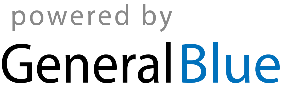 